Publicado en Valencia el 02/03/2023 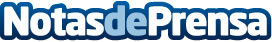 Las Fallas reforzarán la seguridad ante las previsiones de aumento del públicoVigiprot se hace eco de la noticia de Noticias CV sobre el aumento en las previsiones de turismo para las Fallas de Valencia de 2023Datos de contacto:Vigiprot966 840 273Nota de prensa publicada en: https://www.notasdeprensa.es/las-fallas-reforzaran-la-seguridad-ante-las Categorias: Viaje Valencia Turismo http://www.notasdeprensa.es